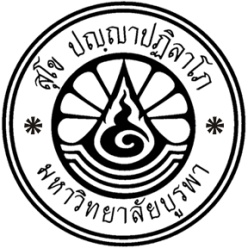 
ที่ อว 8112.1/ 	คณะโลจิสติกส์ มหาวิทยาลัยบูรพา                                                            	๑๖๙ ตำบลแสนสุข อำเภอเมือง	จังหวัดชลบุรี ๒๐๑๓๑					วันที่       พฤษภาคม พ.ศ. ๒๕65เรื่อง   ขอออกเอกสารยุติการไปสหกิจศึกษาของนิสิต  เรียน   รองคณบดีคณะโลจิสติกส์ ฝ่ายวิชาการ	ตามที่ (ชื่อสถานประกอบการ) ....................................................................................................
ยินดีรับ (ชื่อนิสิต)................................................................................. รหัส...............................................
และ.............................................................................................................................................................
นิสิตคณะโลจิสติกส์ มหาวิทยาลัยบูรพา เข้าฝึกปฏิบัติสหกิจศึกษา ภาคเรียนที่ ...... ปีการศึกษา ............. 
ระหว่าง วันที่...............................................................ถึงวันที่......................................................... นั้น 	เนื่องจาก (สาเหตุการขอกลับ)........................................................................................................................................................................................................................................................................................................................................................................................................................................................... 
	จึงขอความอนุเคราะห์ทำเอกสารให้ยุติการไปสหกิจศึกษาของนิสิต ตั้งแต่วันที่ ................................ โดยในเอกสาร เรียน (ชื่อ)............................................................... (ตำแหน่ง) ...............................................เบอร์โทร........................................................ อีเมลล์ .....................................................................................	         ขอแสดงความนับถือ            	                                          (.....................................................)  	       			                              นิสิตคณะโลจิสติกส์เบอร์ติดต่อ......................................................